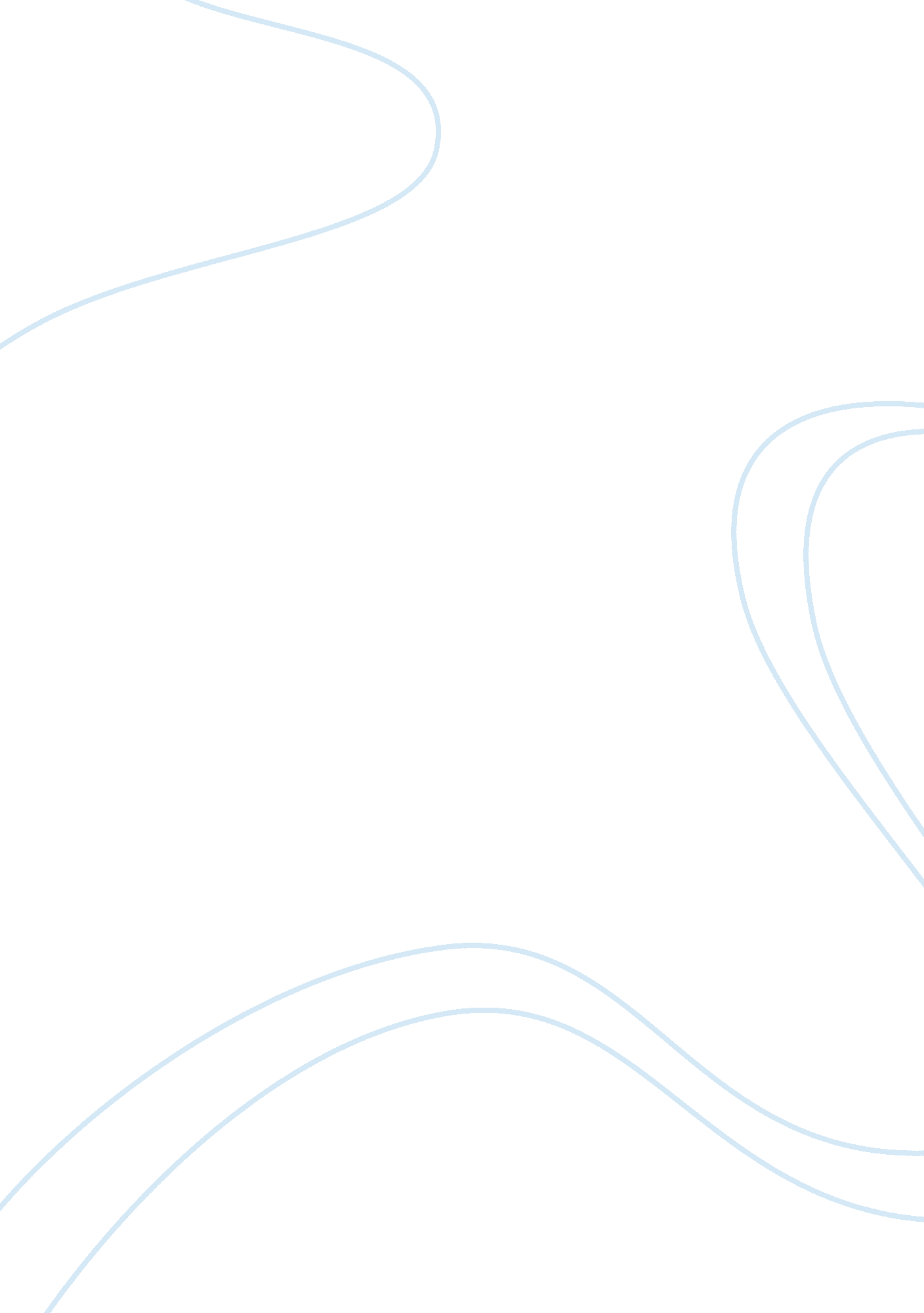 Cross-national coorperation and agreementsBusiness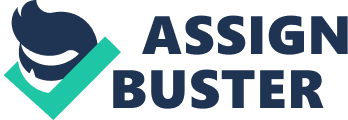 Cross-National Cooperation and Agreement In his article, Pflanz reveals the cooperation between China and Kenya, two countries from different continents. The presidents of the two countries signed a deal worth £ 3. 2 billion that would see China fund a number of projects to be developed in Kenya (Pflanz 13). 
The article reveals the fact that China and Kenya are in good working terms to the extent that China is willing to grant Kenya a loan. The article also revealed that Kenya and China benefit from each other as they engage in importation and exportation of goods from and to each other. 
The good relationship between China and Kenya provides a good atmosphere for trade between the two countries and many of their allies. Many countries are bound to benefit from the projects that China will fund in Kenya. The main countries in this respect include Uganda, Rwanda, and South Sudan which are land locked. What this means is that the good relationship between Kenya and China will benefit many other countries in the East African region. 
The signing of the deal between Kenya and China will see the lifting of certain barriers to trade. As a result, Chinese firms will enjoy a lot of ease when it comes to venturing into the Kenya market. Kenya will also see a lot of its goods enter the Chinese market. The cooperation between the two countries in this sense will see more economic developments and good will from other countries. 
Works Cited 
Pflanz, Mike. China moves in to rebuild Kenya’s lunatic line. The Telegraph. September 8, 2013. Web. http://www. telegraph. co. uk/news/worldnews/africaandindianocean/kenya/10294321/China-moves-in-to-rebuild-Kenyas-lunatic-line. html 